Nënfinancim – Thirrje për propozime1. SfondiProjekti “SOCIETIES 2 Mbështetje e OSHC-ve në Fuqizimin e Shprehive Teknike, Përfshirjen e Personave me Aftësi të Kufizuara dhe Standardet e BE në Ballkanin Perëndimor, faza e 2-të” është miratuar për financim nga Bashkimi Evropian, i përfaqësuar nga Komisioni Evropian. Objektivi global i Programit të Mbështetjes së Shoqërisë Civile dhe Medias 2018-2019, në kuadrin e të cilit është miratuar projekti SOCIETIES, është zgjerimi i bashkëpunimit rajonal, marrëdhënieve të fqinjësisë së mirë dhe ripajtimit, dhe forcimi i demokracive pjesëmarrëse dhe përafrimi i proceseve të BE në Ballkanin Perëndimor dhe Turqi.Objektivi specifik i këtij programi është zgjerimi i kapaciteteve të shoqërisë civile për të qenë aktore e pavarur, efektive dhe e përgjegjshme, e zonja për t’u angazhuar në mënyrë konstruktive me qeveritë në ndryshimet kyçe shoqërore. Objektivat e projektitProjekti “SOCIETIES 2 Mbështetje e OSHC-ve në Fuqizimin e Shprehive Teknike, Përfshirjen e Personave me Aftësi të Kufizuara dhe Standardet e BE në Ballkanin Perëndimor, faza e 2-të” është një aksion i propozuar nga një aleancë për gjithëpërfshirje sociale e përbërë nga 12 OSHC në nivel evropian. Ai zbatohet nga OSHC që punojnë në fushën e përfshirjes sociale të personave me aftësi të kufizuara në Shqipëri, Bosnjë dhe Hercegovinë, Kosovë*, Mal të Zi dhe Serbi. Përveç kësaj, Italia dhe Bullgaria po ofrojnë ekspertizë në proceset tranzicionale dhe deinstitucionalizuese si vende anëtare të BE.Objektivi i përgjithshëm i aksionit është forcimi i pjesëmarrjes së OSHC në dialogun publik me autoritetet publike dhe i ndikimit në proceset vendimmarrëse, përmes rritjes së ekspertizës dhe kapaciteteve në fushat e përfshirjes sociale për personat me aftësi të kufizuara dhe politikat e deinstitucionalizimit.Objektivat specifikë janë: Rritja e kapaciteteve, përgjegjshmërisë dhe efektshmërisë së OSHC-ve në menaxhimin e nismave për denstitucionalizim dhe përfshirje sociale dhe në nxitjen dhe advokimin për përfshirje sociale të personave me aftësi të kufizuara, në përputhje me standardet për aderim në BE; kultivimi i një mjedisi rrjetëzues për aktivitetet e shoqërisë civile përmes themelimit të strukturave dhe mekanizmave të përhershëm për bashkëpunim dhe dialog mes OSHC dhe autoriteteve publike.Aksioni i referohet prioritetit – Mbrojtja, antidiskriminimi dhe/ose përfshirja e grupeve të dizavantazhuara: Në veçanti ai u referohet proceseve të deinstitucionalizimit në kujdesin për shëndetin mendor dhe aftësinë e kufizuar, lidhur me mbrojtjen dhe përfshirjen sociale të personave me aftësi të kufizuara, dhe sa i takon nxitjes së një mjedisi antidiskriminues në të pesë vendet e përfshira: Shqipëri, Bosnjë dhe Hercegovinë, Kosovë*, Mal i Zi, Serbi.Qasja e propozuar nga aksioni bazohet në rritjen e rolit aktiv dhe efektiv të OSHC të vendit në reformat deinstitucionalizuese, si dhe në politikat e mbrojtjes dhe përvojat e gjithëpërfshirjes për PAK (“forcim i demokracive pjesëmarrëse në Ballkanin Perëndimor”).Projekti filloi më datë 1 prill 2020 dhe ka një kohëzgjatje prej 48 muajsh (deri më 31.03.2024).2. Informacion rreth thirrjesObjektivat e skemës së nënfinancimeveObjektivat e nënfinancimeve janë:-  mbështetja dhe rritja e shërbimeve shoqërore me bazë komunitare dhe bizneseve sociale, të menaxhuara nga OSHC, duke kultivuar kësisoj përfshirjen sociale të personave me aftësi të kufizuara.-  mbështetja e rimëkëmbjes së OSHC/bizneseve sociale (që asistojnë/punojnë me persona me aftësi të kufizuara nga probleme të shkaktuara nga virusi COVID-19, përmes mbështetjes së zhvillimit të tyre drejt strukturave më të forta dhe më elastike dhe rinovimit të shërbimeve dhe/ose produkteve të tyre, me qëllim përballimin më të mirë nga ana e tyre të periudhave të ardhshme të mundshme të krizave.Do të happen 5 thirrje për propozime (1 për secilin nga vendet e mëposhtme përfituese të IPA-s: Shqipëri, Bosnjë dhe Hercegovinë, Kosovë*, Mal i Zi dhe Serbi).Kriteret kualifikueseKualifikimet e aplikantëve – KUSH MUND TË APLIKOJËThirrja është e hapur për OSHC-të e vendit që asistojnë/punojnë ekskluzivisht me persona me aftësi të kufizuara. Me qëllim kualifikimin për financim, aplikanti duhet:- të jetë person juridik;- të mos jetë fitimprurës;- të jetë OSHC-bazë personash me aftësi të kufizuara ose që punon me ta;- të jetë themeluar në një nga vendet e mëposhtme përfituese të IPA-s: Shqipëri, Bosnjë dhe Hercegovinë, Kosovë*, Mal të Zi, Serbi; - të jetë drejtpërdrejt përgjegjës për përgatitjen dhe menaxhimin e aksionit që propozohet;- Mund të aplikojnë vetëm organizatat që janë regjistruar të paktën një vit përpara njoftimit të kësaj thirrjeje (të regjistruara përpara 30 shtatorit 2019).PartneritetiPartneritetet nuk janë të nevojshme, por lejohen dhe mirëpriten.Organizatat partnere duhet të plotësojnë të njëjtat kritere si ato të aplikuesit lider.Partnerët marrin pjesë në krijimin e projektit dhe në zbatimin e tij dhe përdorin burimet financiare me të njëjtat kushte që zbatohen për aplikuesin e projektit.Aplikuesi i projektit, si dhe asnjë nga partnerët e tij, nuk duhet të kenë konflikt interesi me asnjë partner, ortak apo anëtar të asociuar të projektit SOCIETIES. Partnerët e projektit në Mal të Zi janë Caritas-i i Malit të Zi dhe Shoqata e Paraplegjikëve Bar. http://projektsocieties.org/partners/.Ortakëtnë zbatimin e projektit mund të përfshihen edhe Organizata të tjera përveç aplikuesit të projektit dhe partnerit. Ato gëzojnë statusin e “ortakut”. Ortakët kanë një rol në zbatimin e projektit, por nuk përfitojnë financime nga buxheti i projektit.Ortakët nuk janë të detyruar të plotësojnë kriteret që kërkohen për aplikuesit e projektit dhe partnerët. Ortakë mund të jenë institucionet publike, organet e qeverisjes vendore, përfaqësuesit e komunitetit të biznesit, etj.. Informimi për bashkëpunëtorët e projektit duhet të paraqitet në dokumentin “Ortakët”, që është formular aplikimi më vete.Aksione të kualifikueshmeAksione të kualifikueshme janë:- Aktivitete që mbështesin themelimin apo fuqizimin e shërbimeve shoqërore me bazë komunitare për persona me aftësi të kufizuara apo Iniciativa të biznesit social që parashikojnë punësim të drejtpërdrejtë të personave me aftësi të kufizuara.- Aktivitete që mbështesin rimëkëmbjen e OSHC-ve/ndërmarrjeve sociale (që asistojnë/punojnë me persona me aftësi të kufizuara të shkaktuara nga virusi Covid 19, përmes mbështetjes së zhvillimit të tyre drejt strukturave më të forta dhe më fleksibël dhe për të rinovuar shërbimet dhe/ose produktet e tyre, në mënyrë që të përballen më mirë me periudhat e krizave të mundshme të ardhshme.Kosto të kualifikueshme të drejtpërdrejta: - Kostot e pagave janë të kualifikueshme për aq sa personeli lidhet direkt me implementimin e aktiviteteve;- Sigurimi i materialeve, furnizimeve dhe pajisjeve;- Kostot administrative (qiraja e zyrës, shërbimet publike, telefoni/Interneti, pajisje zyre, kostot për shërbimet bankare, etj.) lejohen deri në 7% të vlerës së projektit dhe justifikimi i tyre nuk është i nevojshëm;Aplikuesit duhet të jenë në gjendje të garantojnë qëndrueshmërinë e shërbimeve apo të bizneseve sociale përmes paraqitjes së një plani biznesi apo plani qëndrueshmërie të përshtatshëm që mbulon periudhën për të cilën miratohet financimi si dhe periudhën pas përfundimit të financimit.Aksione të pakualifikueshmeNuk kualifikohen llojet e mëposhtme të aktiviteteve dhe kostove për mbështetje financiare:- aksione që përfshihen në aktivitetet e përgjithshme të kompetencave të institucioneve shtetërore apo të shërbimeve të administratës shtetërore, përfshi organet e vetëqeverisjes vendore;- aksione që lidhen vetëm apo kryesisht me sponsorizime të individëve për pjesëmarrje në workshop-e, seminare, konferenca, kongrese;- borxhet dhe pagesat për shlyerjen e borxheve (interesat);- subvencione për humbje apo për përgjegjësi të ardhshme potenciale;- blerje tokash apo ndërtesash;- humbje nga kursi i këmbimit. KohëzgjatjaKohëzgjatja e planifikuar e aksionit nuk duhet të jetë më e shkurtër se 9 dhe nuk duhet të kapërcejë 18 muajt.Numri i propozimeve për aplikuesNë bazë të kësaj thirrjeje për propozim aplikuesi mund të paraqesë një propozim.Aplikuesi nuk mund të jetë partner në një aplikim tjetër.Partneri mund të marrë pjesë në një aplikim.Shpërndarja financiareShuma maksimale e disponueshme për çdo thirrje për propozim do të jetë € 66.000 për secilin vend.Madhësia maksimale e financimit dedikuar një propozimi të vetëm do të jetë € 8.250 (në monedhën vendase). Do të mbështeten minimalisht 8 iniciativa për çdo vend. Bashkëfinancimi nuk kërkohet , por lejohet dhe mirëpritet.3. Procesi i aplikimitAplikuesi i projektit mund të aplikojë vetëm për tenderë të publikuar në vendin në të cilin është i regjistruar.Të gjitha aktivitetet e projektit duhet të zbatohen në vendin e aplikuesit të projektit.Dokumentet që duhet të paraqiten1. Formulari i aplikimit (projekt-propozimi dhe buxheti), Formular aplikimi 1 ose formulari i aplikimit për iniciativat e biznesit social, formulari i aplikimit 22. Deklaratë e firmosur e aplikuesit dhe organizatës partnere 3. Kopje e certifikatës së regjistrimit e organizatës4. Kopje e bilancit dhe deklaratë e të ardhurave për vitin e fundit fiskal (2019)5. nëse projekti parashikon bashkëfinancim nga burime të tjera, kërkesa duhet të shoqërohet me dokumentacionin përkatësProjekt-propozimi duhet të vuloset dhe nënshkruhet nga përfaqësuesi i autorizuar i organizatës. Projekt-propozimi me dokumentet mbështetëse duhet të dërgohet, në formatin pdf ose Word, me email, si më poshtë:.Shqipëri - caritasalbania@caritasalbania.orgBosnjë-Hercegovinë - caritas@caritas.baKosovë* – info@caritaskosova.orgMal i Zi – carbar@t-com.me Serbi – societies2@caritas.rs  Projekt-propozimet e paplota, projekt-propozimet e dërguara me faks apo në çdo mënyrë tjetër që nuk parashikohet nga kjo thirrje, si edhe propozimet e paraqitura në formë të papërshtatshme, nuk do të merren në shqyrtimFormularët e aplikimit, ashtu si edhe dokumentet e paraqitura, plotësohen në gjuhën e vendit.Çdo aplikues do të marrë një konfirmim me e-mail brenda 3 ditëve nga data e paraqitjes së aplikimit.Afati për paraqitjen e projekt-propozimeveAfati për paraqitjen e projekt-propozimeve është data 15 nëntor 2020, deri në orën 20.00 sipas orës së Beogradit. Aplikimet që paraqiten pas kalimit të afatit nuk do të merren në shqyrtim. Koha e marrjes së e-mailit do të përdoret për konfirmimin e kohës së paraqitjes së projekt-propozimit.4. Procedura e përzgjedhjesThirrja do të qëndrojë e hapur për 45 ditë duke filluar nga dita e hapjes.Vlerësimi i propozimeve do të zgjasë maksimalisht 30 ditë.Me vlerësimin e projekt-propozimeve do të ngarkohet komisioni i përzgjedhjes. me qëllim garantimin e transparencës maksimale, një përfaqësues i institucioneve të BE do të ftohet si mbikqyrës i jashtëm,.Vlerësimi i projekt-propozimeve do të zhvillohet në dy faza. Në fazën e parë, do të kryhet një verifikim administrative i dokumentacionit. Vetëm projektet që përmbajnë dokumentacionet e nevojshme, të listuara në udhëzues, do të kalojnë në fazën e dytë të vlerësimit.Çdo aplikues do të informohet për rezultatet e vlerësimit. Një listë e projekteve të mbështetura do të publikohet në faqen zyrtare të projektit www.projektsocieties.org.Kriteret e përzgjedhjes:- Përkatësia e konceptit të projektit - Përfituesit fundorë, grupet e synuara- Qëndrueshmëria e aksionit - Efektiviteti i buxhetit dhe i kostos së propozimit - Aspekte sociale - Qasja  pjesëmarrëse e shumë aktorëve - Përkatësia dhe kompetencat e aplikuesit5. MONITORIMI i INICIATIVAVE PËRFITUESE TË FINANCIMITTrajnim hyrës për OSHC-të e financuaraPas financimit të propozimeve dhe nënshkrimit të kontratave me aplikuesit, do të organizohen 2 ditë trajnime hyrëse për OSHC-të përfituese . ky trajnim është i detyrueshëm për OSHC-të e financuara. Qëllimi i këtij trajnimi është ofrimi i udhëzimeve më të qarta për OSHC-të mbi mënyrën e zhvillimit të aktiviteteve në terren dhe mbi mënyrën e arritjes së objektivave dhe rezultateve të projektit, të përcaktuara në thirrjet për propozime.Monitorimi, shoqërimi dhe mentorimi i iniciativave përfituese të grantitMe qëllim bërjen eficiente dhe cilësore të financimit të OSHC-ve vendore, aksioni do të sigurojë mentorim dhe mbikqyrje për çdo organizaatë  të financuar: Koordinatorët lokalë dhe asistentët e projektit do të zhvillojnë vizita në organizatat e financuara në komunitetet e tyre dhe do të ofrojnë mbështetje dhe shoqërim në vendin e zbatimit të projektit. Ato do të japin mbështetje dhe udhëzime për të financuarit, do t’i trajnojnë ata, do t’i ndihmojnë për krijimin e mjediseve bazë për fillimin e zbatimit të projektit, do t’i ndihmojnë në zbatimin e projekteve, për mënyrën e raportimit, për arritjen e objektivave dhe rezultateve. Veç sa më sipër, monitorimi do të mundësojë analiza të hollësishme sa u takon elementeve të qëndrueshmërisë.Transfertat e fondeve dhe modalitetet e raportimitGranti do të fillojë t’u lëvrohet propozimeve të financuara pas nënshkrimit të një kontrate me organizatën në varësi të së cilës është koordinatori në vendin e përzgjedhur.Përfituesit duhet t’i fillojnë aktivitetet brenda 30 ditëve pas transfertës së këstit të parë.Përfituesit e financuar do të paraqesin një raport financiar dhe një raport narrativ një herë në tre muaj.  Në rastin e partnerëve të projektit, aplikuesi lider do të jetë drejtpërdrejt përgjegjës për menaxhimin e burimeve financiare të të gjitha organizatave partnere në projekt.VizibilitetiAplikuesit duhet të ndërmarrin të gjithë hapat e nevojshëm për publikimin e faktit se aksionin e ka financuar apo bashkëfinancuar Bashkimi Evropian. Për aq sa është e mundur, aksionet që financohen plotësisht apo pjesërisht nga Bashkimi Evropian, duhet të përmbajnë aktivitete informimi dhe komunikimi të konceptuara për ngritjen e ndërgjegjësimit të grupeve specifike apo të popullatës në përgjithësi lidhur me arsyet e aksionit dhe mbështetjes që i jep BE aksionit në vendin apo rajonin përkatës, si dhe mbi rezultatet dhe ndikimin e kësaj mbështetjeje.Applikuesit  duhet të pajtohen me objektivat dhe prioritetet dhe të garantojnë vizibilitetin e financimit të BE (shih “Manualin e Komunikimit dhe Vizibilitetit për Aksionet e Jashtme të BE 2018“ të specifikuar dhe të publikuar nga Komisioni Evropian në http://ec.europa.eu/europeaid/funding/communication-and-visibility-manual-eu-external-actions_en).
Kuadri kohor
Informacione shtesë mbi paraqitjen e propozimeve për projekteNë rast nevoje për informacione shtesë, mund të dërgoni pyetje me anë të email-it në societies2@caritas.rs, jo më vonë se më datë 30 tetor 2020. Pyetjet që mund të kenë të bëjnë me aplikues të tjerë, së bashku me përgjigjet dhe shënimet me rëndësi për aplikuesit e projekteve, do të publikohen në faqen www.projektsocieties.org dhe në faqen e Internetit të partnerit të vendit përkatës.Tabela e vlerësimit për Projekt-propozime OSHC Pikët maksimale Lidhja mes problemit dhe konceptit të projektit 		-  Lidhja e propozimit me objektivat e thirrjes për propozime 		-  Koherenca e konceptit të projektit 		-  Analiza e problemit të identifikuar 		-  Realizueshmëria e aksionit dhe bazueshmëria në lidhje me objektivat  -  Realizueshmëria e aksionit dhe bazueshmëria në lidhje me rezultatet e pritshme 		-  Novatorizmi 30 pikë Përfituesit fundorë, grupet e synuara 		-  Përfitues fundorë, grupe të synuara të përcaktuara qartë dhe të përzgjedhura në mënyrë strategjike 		-  Numri i përfituesve fundorë		-  Nevojat e përfituesve fundorë, grupeve të synuara, i përcaktuar qartë		-  Propozimi ka një ndikim të prekshëm mbi grupet e synuara 20 pikë Qëndrueshmëria e aksionit 		-  Vetëqëndrueshmëria financiare e shërbimit/ndërmarrjes 		-  Rezultatet e pritshme të propozimit janë të qëndrueshme në nivel institucional dhe të politikave 15 pikë Buxheti dhe efektiviteti i kostos së propozimit - Buxheti i projektit është realist, në përputhje me propozimin -  Aktivitetet reflektohen në mënyrë të përshtatshme në buxhet-  Raport i kënaqshëm mes kostove të parashikuara dhe rezultateve të pritshme5 pikë Aspektet sociale		-  Përfitimet sociale, të tilla si: fuqizimi i personave, përfshirja e grupeve të interesit, krijimi i marrëdhënieve 		-  Integrimi i personave me aftësi të kufizuara në strukturat e shërbimit/ndërmarrjes		-  Aktivitetet ndërgjegjësuese në emër të personave me aftësi të kufizuara 15 pikë Qasja shumëpalëshe 		-  Partneriteti (partneritete me institucionet dhe/ose organizata të tjera) 	- Numri dhe lloji i grupeve të interesit të përfshira 		-  Cilësia e marrëdhënieve me to 		-  Aftësi për krijimin e lidhjeve, pjesëmarrje në rrjetëzim10 pikë Lidhja me problemin dhe kompetencat e aplikuesit - Përvojë në zbatimin e projekteve me/që asistojnë persona me aftësi të kufizuara5 pikë Shuma e pikëve maksimale 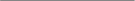 100 pikë Tabela e vlerësimit për project-propozimet për iniciativa të biznesit socialPikët maksimaleKonceptimi i idesë së biznesit 		-  Lidhja e propozimit me objektivat e thirrjes për propozime		-  Koherenca e konceptit të projektit		-  Novatorizmi- Ideja e biznesit (Lloji i idesë së biznesit, Produktet/shërbimet, Investimi që nevojitet)30 pikë Analiza e tregut, Faktorët e suksesit dhe riskut-  Analiza e tregut - Analiza e shitjeve dhe shpërndarjes -  Analiza e çmimeve- Analiza e faktorëve të suksesit dhe riskut20 pikë Buxheti dhe efektshmëria e kostove të propozimit - Plani i investimeve- Plani financiar (analiza e shpenzimeve, analiza e të ardhurave, analiza e rezultatit të biznesit)- Buxheti i projektit është realist, në përputhje me propozimin -  Aktivitetet reflektohen në mënyrë të përshtatshme në buxhet-  Raport i kënaqshëm mes kostove të vlerësuara dhe rezultateve të pritshme -  Vetëqëndrueshmëri e shërbimeve/ndërmarrjes25 pikë Aspekte sociale		-  Përfitime sociale, të tilla si: fuqizim i njerëzve, përfshirje e grupeve të interesit, krijim i marrëdhënieve		-  Integrim i personave me aftësi të kufizuara në strukturat e shërbimit/ndërmarrjes20 pikë Përkatësia dhe kompetencat e aplikuesit - Përvojë në zbatimin e projekteve me/që asistojnë persona me aftësi të kufizuara5 pikë Totali i pikëve maksimale100 pikë DATAORAHapja e thirrjes30 shtator 2020n/aTakimet informuesePodgoricë, xxx 2020, Don Bosco Center, Zagrebacka 3, Podgorica Berane, 02 tetor2020, Bussines Center Berane, Rudes nn, BeranePodgorica, 11.00Berane, 11.00Afati për kërkimin e çdo sqarimi nga autoriteti kontraktues30 tetor 202020:00Afati për paraqitjen e aplikimit të plotë15 nëntor 202020:00Informacion për aplikuesit lider për vlerësimin e aplikimit të plotë15 dhjetor 202020:00Nënshkrimi i kontratësderi më 23 dhjetor 2020n/a